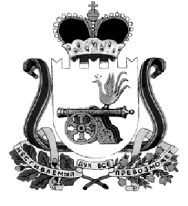 АДМИНИСТРАЦИЯ МУНИЦИПАЛЬНОГО ОБРАЗОВАНИЯ“КАРДЫМОВСКИЙ  РАЙОН” СМОЛЕНСКОЙ ОБЛАСТИ П О С Т А Н О В Л Е Н И Еот  22.10.2014         №  00729Об утверждении  муниципальной программы «Комплексное развитие систем коммунальной инфраструктуры в муниципальном образовании «Кардымовский район»  Смоленской области на 2014 - 2020   годы»В соответствии со статьей 179, 179.3 Бюджетного кодекса Российской Федерации, в соответствии с постановлением Администрации муниципального образования «Кардымовский район» Смоленской области от 02.08.2013 г № 0502 «Об утверждении порядка принятия решений о разработке муниципальных программ, их формирования и реализации в муниципальном образовании «Кардымовский район» Смоленской области», Администрация муниципального образования «Кардымовский район» Смоленской областип о с т а н о в л я е т: 1. Утвердить муниципальную программу  «Комплексное развитие систем коммунальной инфраструктуры в муниципальном образовании «Кардымовский район» Смоленской области на 2014 - 2020 годы» в новой редакции согласно приложению.2. Постановление Администрации муниципального образования «Кардымовский район» Смоленской области от 25.02.2014 № 0163 25.02.2014 «Об утверждении муниципальной программы  «Комплексное развитие систем коммунальной инфраструктуры в муниципальном образовании «Кардымовский район» Смоленской области на 2014 - 2020 годы» считать утратившим силу.3.Структурным подразделениям Администрации муниципального образования «Кардымовский район» Смоленской области обеспечить выполнение мероприятий программы.4. Настоящее постановление опубликовать  в  районной газете «Знамя труда».5. Контроль исполнения настоящего постановления возложить на заместителя Главы Администрации муниципального образования «Кардымовский район» Смоленской области Ануфриева С.В. 6. Настоящее постановление вступает в законную силу со дня его подписания.Глава Администрации муниципального образования «Кардымовский район» Смоленской областиО.В. Иванов